Towing Permit – within Port Area Application Form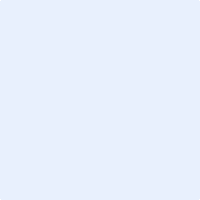 Application This application must be completed by the Master of the vessel undertaking the Tow.Please complete all details below to apply for the issue of a Towing Permit within a Port Pilotage area.Application This application must be completed by the Master of the vessel undertaking the Tow.Please complete all details below to apply for the issue of a Towing Permit within a Port Pilotage area.I,  I,  I,  Of  Of  Of  State Postcode Postcode Mobile Other Contact No Other Contact No Date of Birth Place of Birth Place of Birth Email address for issue of Towing Permit Email address for issue of Towing Permit Email address for issue of Towing Permit Certificate of Competency Details:  Certificate of Competency Details:  Certificate of Competency Details:  CoC Master Class: Issuing Authority:  Issuing Authority:  CoC Number: CoC Number: CoC Number: Master Class Expiry: Master Class Expiry: Master Class Expiry: AMSA Certificate of Medical Fitness:Expiry: Expiry: NOTE: Copies of a valid Certificate of Competency and valid AMSA Certificate of Medical Fitness to be submittedwith this application.NOTE: Copies of a valid Certificate of Competency and valid AMSA Certificate of Medical Fitness to be submittedwith this application.NOTE: Copies of a valid Certificate of Competency and valid AMSA Certificate of Medical Fitness to be submittedwith this application.The port pilotage areas designated to TasPorts under the Deed are listed below, and defined in the Marine and Safety (Pilotage and Navigation) Regulations, 2017:The port pilotage areas designated to TasPorts under the Deed are listed below, and defined in the Marine and Safety (Pilotage and Navigation) Regulations, 2017:ChecklistChecklistTick   Ensure all information is accurate and all sections are completed   Sign and date the Declaration    Obtain all supporting documentation where relevant including:   Obtain all supporting documentation where relevant including:Full copy of a valid Certificate of Competency that authorises the applicant to be Master of the vessel to which the application relatesFull copy of a current Certificate of Medical FitnessCompleted the necessary trips as detailed (complete trip log below) Undertake local knowledge examination with a local Pilot Attach all supporting documentation and send completed and signed application form to   pilotexemption@tasports.com.au Please ensure you quote the applicant’s name, vessel and Port/Zone and include current Permit # ( if applicable) on all correspondence.Trip NumberStart Date:YYYYMMDDStart Time:HHMMStart Location:End Date:YYYYMMDDEnd Time:HHMMEnd Location:WX Wind/CurrentDay/ NightRole#202201150830Berth, Port Limit202001150915Berth, Port LimitWXDay1.2.3.4.5.6.7.8.9.10.11.12.